Leading a Mentally Healthy School 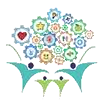 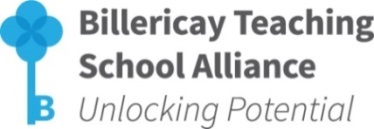 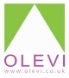 (Primary & Secondary Senior Leaders)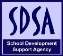 Venue:             	Reids Billericay, 66-68 Laindon Rd, Billericay, CM12 9LD Date and Time: 	One FULL Day – 1 February 2019 - (9.15am – 3.30pm) Cost:                	£95 per delegate (£86 for Billericay TSA Members) For further information on the benefits of becoming a member, please visit   http://www.billericayteachingschoolalliance.com/tsa-membership/					BOOKING FORMDelegate Details: (Please insert additional rows as necessary)Special Requirements (dietary/mobility etc):School CPD Leader Details:Contact Details for Invoicing purposes:Places will be allocated on a first come/first served basisConfirmation will be sent via emailFurther details will be sent prior to the start of the programmeIf for any reason the booking has to be cancelled, a refund will only be issued if the place can be filledTo read our Privacy Policy, please CLICK HERE or visit our website at the address belowFor further information please contact: Mel Jones, Billericay TSA Administrator, The Billericay School, School Road, Billericay, Essex, CM12 9LH T: 01277 314420  E: mjones@billericayschool.com W: www.billericayteachingschoolalliance.com School:School Tel No:Headteacher:Headteacher Email Address:Headteacher Email Address:Name:PositionEmail AddressName:Email Address:Name:Email Address:To secure a place on this programme, please complete this Booking Form and return via email to: mjones@billericayschool.com